Publicado en Sabadell, Barcelona  el 02/12/2019 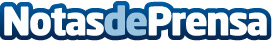 ExpoNadó, la feria de bebés más importante de Cataluña, vuelve el 6, 7 y 8  de diciembre a SabadellExpoNadó es la feria de bebés al aire libre más importante de Cataluña. Se caracteriza por ofrecer a todos sus visitantes la posibilidad de vivir un fin de semana diferente, divertido y muy emotivo gracias al conjunto de cursos, talleres, charlas, actuaciones, concursos, sorteos, animaciones infantiles y otras muchas actividades que se realizan durante el fin de semana. La próxima semana, Mayra Adell, organizadora del evento, adapta el formato a una edición navideña en el recinto ferial Fira SabadellDatos de contacto:Comunicación ExpoNadó620390760Nota de prensa publicada en: https://www.notasdeprensa.es/exponado-la-feria-de-bebes-mas-importante-de_2 Categorias: Sociedad Cataluña Entretenimiento Eventos Ocio para niños Industria Automotriz Cursos http://www.notasdeprensa.es